Облегчаем адаптациюЕсли у ребенка есть привычки (сосание соски, засыпание с бутылочкой), в период адаптации  отучать от них не рекомендуется, потому что это является еще одним стрессовым фактором.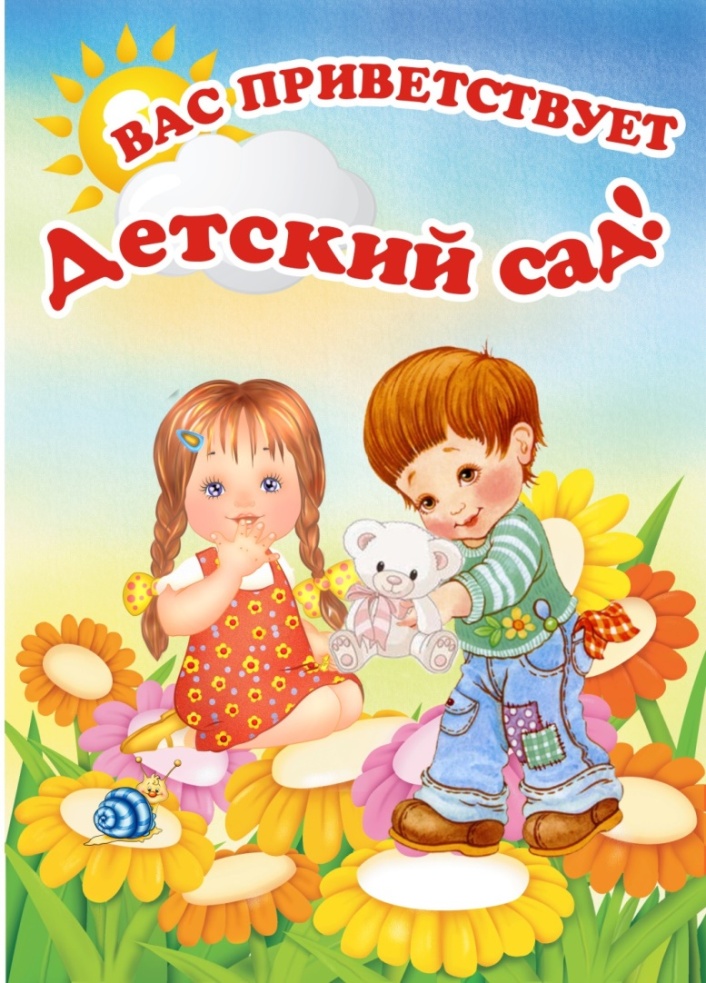 Соблюдаем режимные моменты (кормление, сон)  дома.Формируем навыки самообслуживания. Чем больше навыков самообслуживания освоит ребенок, тем увереннее он будет чувствовать себя в детском саду.Поощряем самостоятельность и инициативность ребенка. Не забывайте хвалить малыша!Проявляем спокойствие и уверенность. Ваше личное спокойствие придаст уверенность ребенку в своих силах.Что такое адаптация?Адаптация – это  процесс приспособления организма к новым условиям.С поступлением ребенка в дошкольное учреждение в его жизни происходит множество изменений: отсутствие родителей, новое помещение, новое меню, строгий режим дня, появление новых партнеров по общению, постоянный контакт со сверстниками.К этим условиям вашему ребенку необходимо привыкнуть – адаптироваться.Необходимо готовить ребенка заранее к поступлению в детский сад!Общайтесь с ребенком на тему детского сада. Он должен ассоциироваться у малыша с положительными эмоциями, рассказываете о детском саде спокойно, уверенно, с одобрительной интонацией.Предупредите ребенка заранее, о том, что он останется в детском саду один, без Вас. Можно разрешить взять любимую игрушку. Придерживайтесь дома того же режима дня, что и в детском саду, хотя бы на момент привыкания ребёнка к дошкольному учреждению.Главное же для ребёнка в период адаптации к детскому саду – это Ваше терпение и любовь.Нельзя наказывать или сердиться на малыша за то, что он плачет при расставании или дома при упоминании необходимости идти в сад! Помните, он имеет право на такую реакцию. Лучше еще раз напомните, что вы обязательно придете.Нельзя пугать детским садом («Вот будешь себя плохо вести, опять в детский сад пойдешь!»). Место, которым пугают, никогда не станет ни любимым, ни безопасным.Нельзя плохо отзываться о воспитателях и саде при ребенке. Это может навести малыша на мысль, что сад – это нехорошее место и его окружают плохие люди. Тогда тревога не пройдет вообще.Нельзя обманывать ребенка, говоря, что вы придете очень скоро, если малышу, например, предстоит оставаться в садике полдня или даже полный день. Пусть лучше он знает, что мама придет не скоро, чем будет ждать ее целый день и может потерять доверие к самому близкому человеку.Подготовила педагог-психолог МКДОУ «Детский сад «Улыбка»п.Бабынино В.А.Суматохина